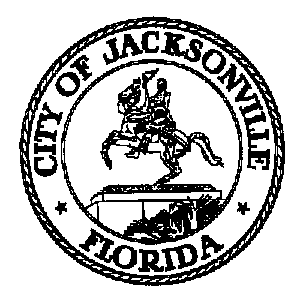 JACKSONVILLE CITY COUNCILRESEARCH DIVISIONTask Force on Safety and Crime ReductionMental Health and Substance Abuse Subcommittee Meeting MinutesApril 25, 201912:30 pmCommittee Room BFirst Floor, City Hall117 W. Duval StreetChair: Shelley GrantPhyllis Hall- ExcusedDarcel HarrisPreston HarrisCarolyn HermanVicki WaytowichJoe Peppers, Subject Matter Expert- ExcusedTopic: Task Force on Safety and Crime Reduction – Mental Health and Substance Abuse SubcommitteeAttendance: Colleen Hampsey – Council Research; Carol Owens – Legislative ServicesFor all other attendees please see the sign in sheetMeeting Convened: 12:39 pmChairperson Grant convened the meeting and welcomed the members. This was the sixth meeting of the Mental Health and Substance Abuse Subcommittee. Ms. Grant reviewed the one page report she submitted on the subcommittee’s behalf to the Task Force Chair. The report included the primary recommendations discussed by the group in previous meetings: 1) a city-wide public relations campaign to decrease stigma associated with mental health and to increase awareness and build trust in the community; 2) the creation of a trauma response plan with a public outreach component; 3) increasing the capacity (to include juveniles) and extending the hours of the mental health crisis center. Mr. Harris spoke about partnering with other groups, such as food banks, to hold events in the community to build trust and awareness and connect people to services if needed. It was suggested that it would be a good idea to involve JSO in such an event, to improve relationships with law enforcement. There was also a question about community policing and whether it is still happening, and if so in what neighborhoods. The group may have someone from JSO attend a future meeting to speak about this practice.In closing comments, Mr. Harris suggested that an estimated budget be created that would outline the costs for the three subcommittee recommendations (what would the cost be for a PR campaign, cost to develop a trauma response plan, cost to increase the hours at the crisis center). Ms. Grant said she will work on crafting a budget. With no further business, Chairperson Grant adjourned the meeting. The next Mental Health and Substance Abuse Subcommittee meeting has yet to be scheduled.Meeting Adjourned: 1:26 pm Minutes: Colleen Hampsey, Council Research CHampsey @coj.net   (904) 630-1498Posted 4.29.19 1:26 pmTape: Task Force on Safety and Crime Reduction Mental Health and Substance Abuse Subcommittee -Legislative Services Division 4.25.19